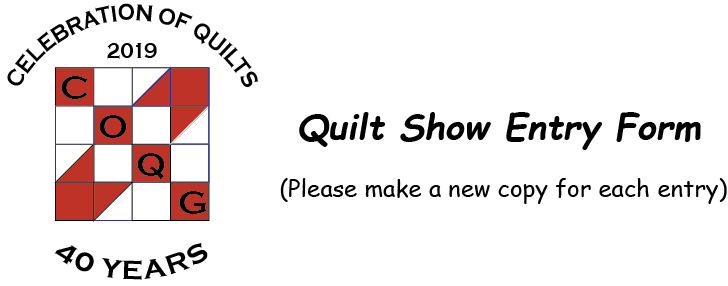 Committee Use Only:Committee Use Only:Committee Use Only:Committee Use Only:Category:ID No.Member InformationMember InformationMember InformationMember InformationMember InformationMember InformationMember InformationMember InformationName:       Name:       Name:       Name:       Name:       COQG Member #:           COQG Member #:           COQG Member #:           Address:City:       City:       State:Preferred Phone: Phone: Preferred Phone: Phone: Email:      Email:      Email:      Email:      Email:      Quilt InformationQuilt InformationQuilt InformationQuilt InformationQuilt InformationQuilt InformationQuilt InformationQuilt InformationQuilt InformationQuilt InformationQuilt InformationQuilt InformationQuilt InformationQuilt InformationQuilt InformationQuilt Name:Top Maker:       Top Maker:       Top Maker:       Top Maker:       Top Maker:       Top Maker:       Top Maker:       Quilted By:Length:Length:Width:Original Design? Yes  No                                No  Original Design? Yes  No                                No  Original Design? Yes  No                                No  Original Design? Yes  No                                No  Original Design? Yes  No                                No  If answer is no, please complete designer credit information below:If answer is no, please complete designer credit information below:If answer is no, please complete designer credit information below:If answer is no, please complete designer credit information below:If answer is no, please complete designer credit information below:If answer is no, please complete designer credit information below:If answer is no, please complete designer credit information below:If answer is no, please complete designer credit information below:If answer is no, please complete designer credit information below:If answer is no, please complete designer credit information below:Designer credit: (book, pattern, designer, inspiration source)      Designer credit: (book, pattern, designer, inspiration source)      Designer credit: (book, pattern, designer, inspiration source)      Designer credit: (book, pattern, designer, inspiration source)      Designer credit: (book, pattern, designer, inspiration source)      Designer credit: (book, pattern, designer, inspiration source)      Designer credit: (book, pattern, designer, inspiration source)      Designer credit: (book, pattern, designer, inspiration source)      Designer credit: (book, pattern, designer, inspiration source)      Designer credit: (book, pattern, designer, inspiration source)      Designer credit: (book, pattern, designer, inspiration source)      Designer credit: (book, pattern, designer, inspiration source)      Designer credit: (book, pattern, designer, inspiration source)      Designer credit: (book, pattern, designer, inspiration source)      Designer credit: (book, pattern, designer, inspiration source)      Techniques used:Techniques used:Techniques used:Techniques used:Techniques used:Techniques used:Techniques used:Techniques used:Techniques used:Techniques used:Techniques used:Techniques used:Techniques used:Techniques used:Techniques used:Applique:Applique:Hand Machine Machine Machine Piecing:Hand Hand Hand Machine Machine Foundation/Paper Pieced Foundation/Paper Pieced Foundation/Paper Pieced Embroidery:Embroidery:Hand Machine Machine Machine Quilting:Hand Hand Hand Machine Machine Long Arm Machine Long Arm Machine Long Arm Machine Embellishment/Other Techniques:Embellishment/Other Techniques:Embellishment/Other Techniques:Embellishment/Other Techniques:Desired Entry Division:Desired Entry Division:Desired Entry Division:Desired Category:Desired Category:Quilt Story:Quilt Story:Quilt Story:Quilt Story:Quilt Story:Quilt Story:Quilt Story:Quilt Story:Quilt Story:Quilt Story:Quilt Story:Quilt Story:Quilt Story:Quilt Story:Quilt Story:Tell something interesting and personal about your quilt.  What was your design inspiration?  How and why was the pattern and/or fabric selected?  Was the quilt made for a special person or event?  Has the quilt won any prizes (what, when, where)?  Does the quilt have a special history?  Please keep your story to 150 words or less.Tell something interesting and personal about your quilt.  What was your design inspiration?  How and why was the pattern and/or fabric selected?  Was the quilt made for a special person or event?  Has the quilt won any prizes (what, when, where)?  Does the quilt have a special history?  Please keep your story to 150 words or less.Tell something interesting and personal about your quilt.  What was your design inspiration?  How and why was the pattern and/or fabric selected?  Was the quilt made for a special person or event?  Has the quilt won any prizes (what, when, where)?  Does the quilt have a special history?  Please keep your story to 150 words or less.Tell something interesting and personal about your quilt.  What was your design inspiration?  How and why was the pattern and/or fabric selected?  Was the quilt made for a special person or event?  Has the quilt won any prizes (what, when, where)?  Does the quilt have a special history?  Please keep your story to 150 words or less.Tell something interesting and personal about your quilt.  What was your design inspiration?  How and why was the pattern and/or fabric selected?  Was the quilt made for a special person or event?  Has the quilt won any prizes (what, when, where)?  Does the quilt have a special history?  Please keep your story to 150 words or less.Tell something interesting and personal about your quilt.  What was your design inspiration?  How and why was the pattern and/or fabric selected?  Was the quilt made for a special person or event?  Has the quilt won any prizes (what, when, where)?  Does the quilt have a special history?  Please keep your story to 150 words or less.Tell something interesting and personal about your quilt.  What was your design inspiration?  How and why was the pattern and/or fabric selected?  Was the quilt made for a special person or event?  Has the quilt won any prizes (what, when, where)?  Does the quilt have a special history?  Please keep your story to 150 words or less.Tell something interesting and personal about your quilt.  What was your design inspiration?  How and why was the pattern and/or fabric selected?  Was the quilt made for a special person or event?  Has the quilt won any prizes (what, when, where)?  Does the quilt have a special history?  Please keep your story to 150 words or less.Tell something interesting and personal about your quilt.  What was your design inspiration?  How and why was the pattern and/or fabric selected?  Was the quilt made for a special person or event?  Has the quilt won any prizes (what, when, where)?  Does the quilt have a special history?  Please keep your story to 150 words or less.Tell something interesting and personal about your quilt.  What was your design inspiration?  How and why was the pattern and/or fabric selected?  Was the quilt made for a special person or event?  Has the quilt won any prizes (what, when, where)?  Does the quilt have a special history?  Please keep your story to 150 words or less.Tell something interesting and personal about your quilt.  What was your design inspiration?  How and why was the pattern and/or fabric selected?  Was the quilt made for a special person or event?  Has the quilt won any prizes (what, when, where)?  Does the quilt have a special history?  Please keep your story to 150 words or less.Tell something interesting and personal about your quilt.  What was your design inspiration?  How and why was the pattern and/or fabric selected?  Was the quilt made for a special person or event?  Has the quilt won any prizes (what, when, where)?  Does the quilt have a special history?  Please keep your story to 150 words or less.Tell something interesting and personal about your quilt.  What was your design inspiration?  How and why was the pattern and/or fabric selected?  Was the quilt made for a special person or event?  Has the quilt won any prizes (what, when, where)?  Does the quilt have a special history?  Please keep your story to 150 words or less.Tell something interesting and personal about your quilt.  What was your design inspiration?  How and why was the pattern and/or fabric selected?  Was the quilt made for a special person or event?  Has the quilt won any prizes (what, when, where)?  Does the quilt have a special history?  Please keep your story to 150 words or less.Tell something interesting and personal about your quilt.  What was your design inspiration?  How and why was the pattern and/or fabric selected?  Was the quilt made for a special person or event?  Has the quilt won any prizes (what, when, where)?  Does the quilt have a special history?  Please keep your story to 150 words or less.